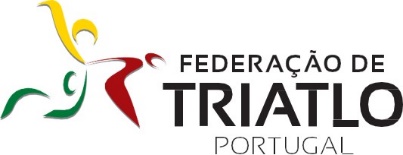 GUIA DO CALENDÁRIO REGIONAL2020REGIÃO MÉDIO SULSETÚBAL, ÉVORA E BEJAEm verde - Adicionado para 2020Em vermelho – Retirado/ Não em vigor para 2020Em amarelo - Alterado em 13 JaneiroCampeonato Jovem do Médio Sul - 7 aos 17 anosTítulos em disputa: Vencedor do Circuito Jovem Campeão do Médio Sul por Clubes, em Juvenis e em Cadetes, em cada género.Resultados a elaborar nas provas: Benjamins, Infantis, Iniciados, Juvenis e Cadetes em masculinos e femininos da região, e equipas da região no conjunto de ambos os géneros.Aos atletas Juvenis e Cadetes não será considerada a prova com pior pontuação/ ausência ou desistência.Aos atletas Cadetes não serão consideradas as 2 provas com pior pontuação/ausência ou desistência.No caso de cancelamento de alguma prova, a mesma poderá não ser substituída por outra, contando assim as que efetivamente se realizam.Pontuações, classificações e critério de desempate:O nº de pontos obtidos por cada atleta contam para a classificação da sua equipa na prova. Aos individuais, não federados e federados de outras regiões não é atribuída pontuação.Nas provas e também para efeitos de pontuação para o Circuito Campeonato Jovem do Médio Sul, aplica-se aos atletas Juvenis e Cadetes a tabela:Em cada prova, para efeitos de pontuação para o Circuito Campeonato Jovem do Médio Sul, aplica-se aos clubes a tabela:No final do Circuito Campeonato Jovem do Médio Sul por clubes, a classificação coletiva é apurada segundo o maior nº de pontos obtidos por cada clube no conjunto de todas as provas;Em situação de empate no final em Juvenis, Cadetes e Clubes, o desempate é efetuado de acordo com as seguintes regras e ordem:Pela melhor classificação numa prova;Pela melhor classificação em duas provas;Pelo maior número de melhores resultados;Pela melhor classificação na última prova.Mais informação no Guia de funcionamento dos Campeonatos regionais Jovens em https://www.federacao-triatlo.pt/ftp2015/competicoes/regionais-2020/FIMDATAETAPADESIGNAÇÃOLOCALORGANIZADORSábado, 15 de Fevereiro1Aquatlo segmentado do SeixalPiscina Municipal de Amora e Complexo Municipal de Atletismo Carla SacramentoAssociação Naval AmorenseSábado, 14 de Março2Aquatlo de Santiago do CacémSantiago do CacémSanto André Sport ClubeSábado, 4 de Abril3III Duatlo Cross de Vila Nova de Santo AndréParque centralGD RepsolSábado, 25 de Abril4I Aquatlo Jovem de Pinhal NovoPiscinas Municipais de Pinhal NovoPalmela DesportoSábado, 30 de Maio(por confirmar)5Triatlo Jovem de Montemor-o-Novo ou Vendas Novas (estafetas)(local por confirmar)Montemor-o-Novo ou Vendas NovasFTP, Esc. Sec. MMNovoSábado, 30 de Maio(por confirmar)6Triatlo Jovem de Montemor-o-Novo ou Vendas Novas (individual) (local por confirmar)Montemor-o-Novo ou Vendas NovasFTP, Esc. Sec. MMNovoSábado, 27 de Junho(por confirmar)7Triatlo Jovem de GrândolaPiscinas José AfonsoAmicicloClassificaçãoPontosClassificaçãoPontosClassificaçãoPontosClassificaçãoPontos1º10026º7551º5076º252º9927º7452º4977º243º9828º7353º4878º234º9729º7254º4779º225º9630º7155º4680º216º9531º7056º4581º207º9432º6957º4482º198º9333º6858º4383º189º9234º6759º4284º1710º9135º6660º4185º1611º9036º6561º4086º1512º8937º6462º3987º1413º8838º6363º3888º1314º8739º6264º3789º1215º8640º6165º3690º1116º8541º6066º3591º1017º8442º5967º3492º918º8343º5868º3393º819º8244º5769º3294º720º8145º5670º3195º621º8046º5571º3096º522º7947º5472º2997º423º7848º5373º2898º324º7749º5274º2799º225º7650º5175º26100º e restantes1ClassificaçãoPontosClassificaçãoPontosClassificaçãoPontosClassificaçãoPontos1º2106º15011º10016º502º1907º14012º9017º403º1808º13013º8018º304º1709º12014º7019º205º16010º11015º6020º e seguintes10